Государственное учреждение образования «Гимназия № 3 г. Могилева»Открытый урок по трудовому обучениюво 2 «Г» классе«Вырезание розетковой вытинанки. Снежинки-подвески»Подготовила:учитель начальных классовМартынова Н.В.Могилев 2020Урок: Трудовое обучениеКласс: 2 «Г»Дата: 04.12.2020Тема: Вырезание розетковой вытинанки. Снежинки-подвескиЦель: совершенствование навыков работы с бумагой в процессе реализации технологического процесса изготовления декоративных элементов интерьера.Задачи:- актуализировать знания о технологии вырезания розетковой вытинанки;- совершенствовать навык вырезания симметричных узоров на основе их согласования;- освоить технологию вырезания восьмилучевой розетковой вытинанки;- совершенствовать навыки правильной организации рабочего места, использования безопасных приёмов работы с материалами, инструментами и приспособлениями.Учебно-методическое обеспечение: фотографии с изображением снежинок, имеющих разные узоры; у учащихся – альбом, ножницы, цветной картон, тонкая цветная бумага (пастельные тона), клей-карандаш, дырокол, три скрепки.Ход урокаОрганизационный моментПриветствие. Проверка готовности класса к уроку.Подготовка учащихся к активному и осознанному восприятию учебного материала:СЮРПРИЗ  Лариса ЗеленевскаяИгрушки для ёлки
Мы делали сами:
И Деда Мороза
С большими усами,
И крошку-Снегурочку
В шубке богатой...
И всё это в тайне
От младшего брата.
Он в комнате рядом
Hа мягкой кроватке
Улегся удобно
И спит себе сладко.
А мы потихоньку
Собрались сегодня
Ему приготовить
Сюрприз новогодний!
Чего только нету
Hа ёлочке нашей!
Вот клоун весёлый
Со свинками пляшет.
Вот дождь золотистый
По веткам струится.
Тут - зайчик пушистый,
А рядом - жар-птица...
Осталось подвесить
Hа веточке колкой
Лишь красненький шарик,
И - убрана ёлка.
Вдруг голос братишки
Из комнаты слышим:
- А красненький шарик
Повесьте повыше!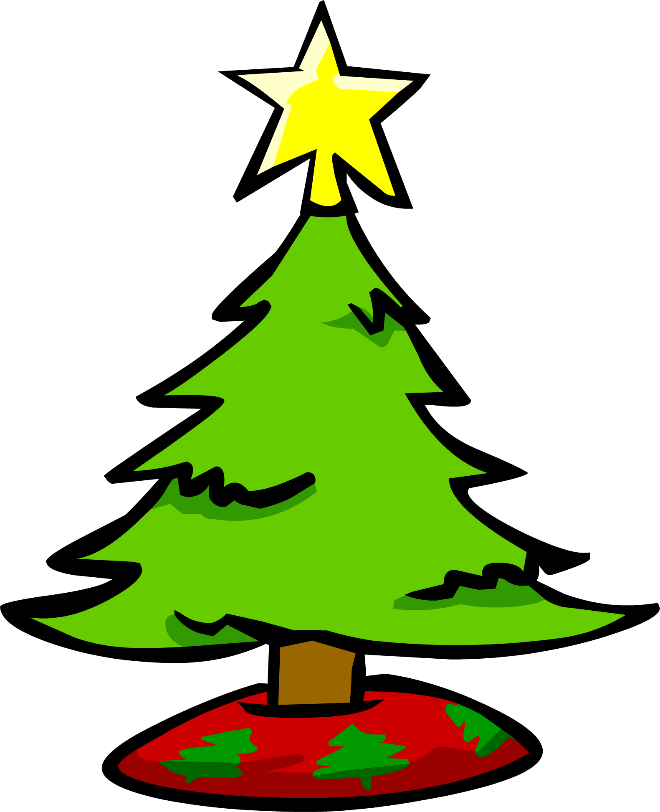 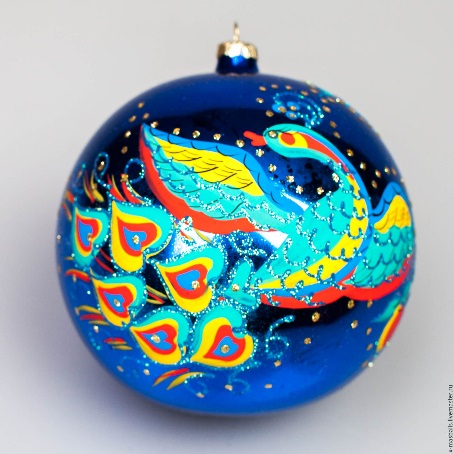 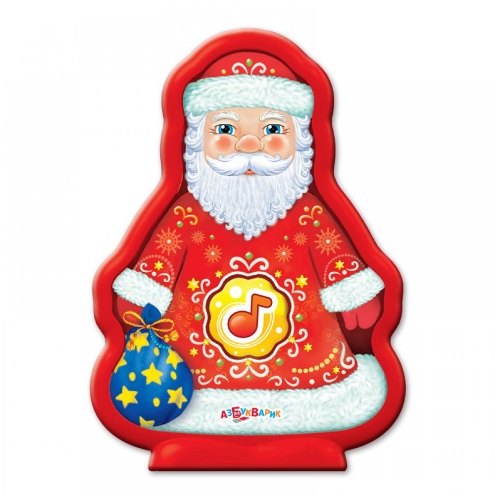 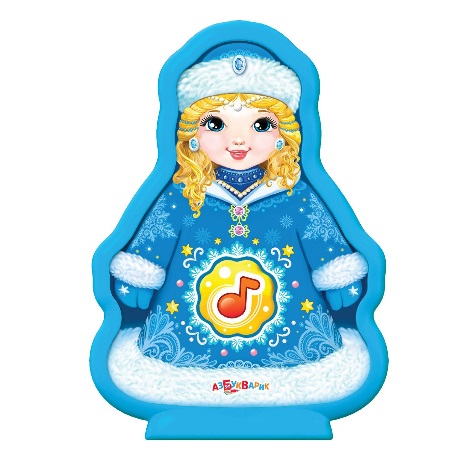 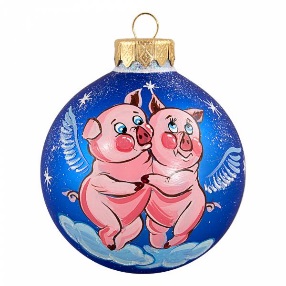 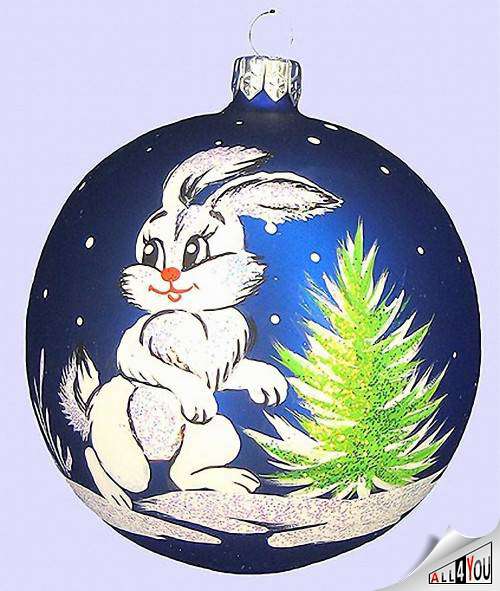 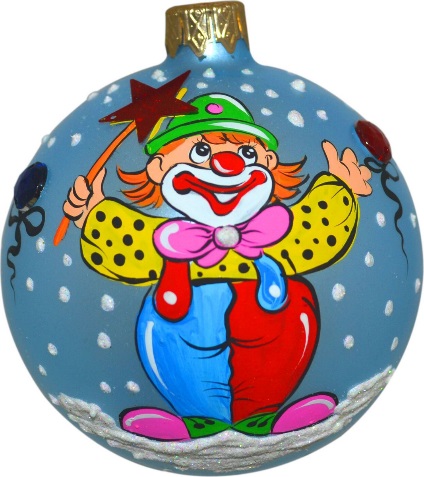 Коробка для проведения рефлексии и шарики: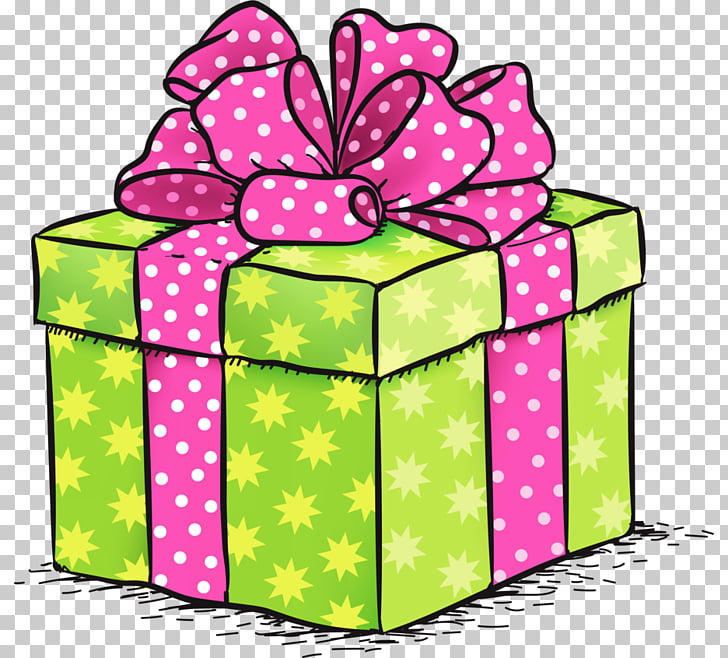 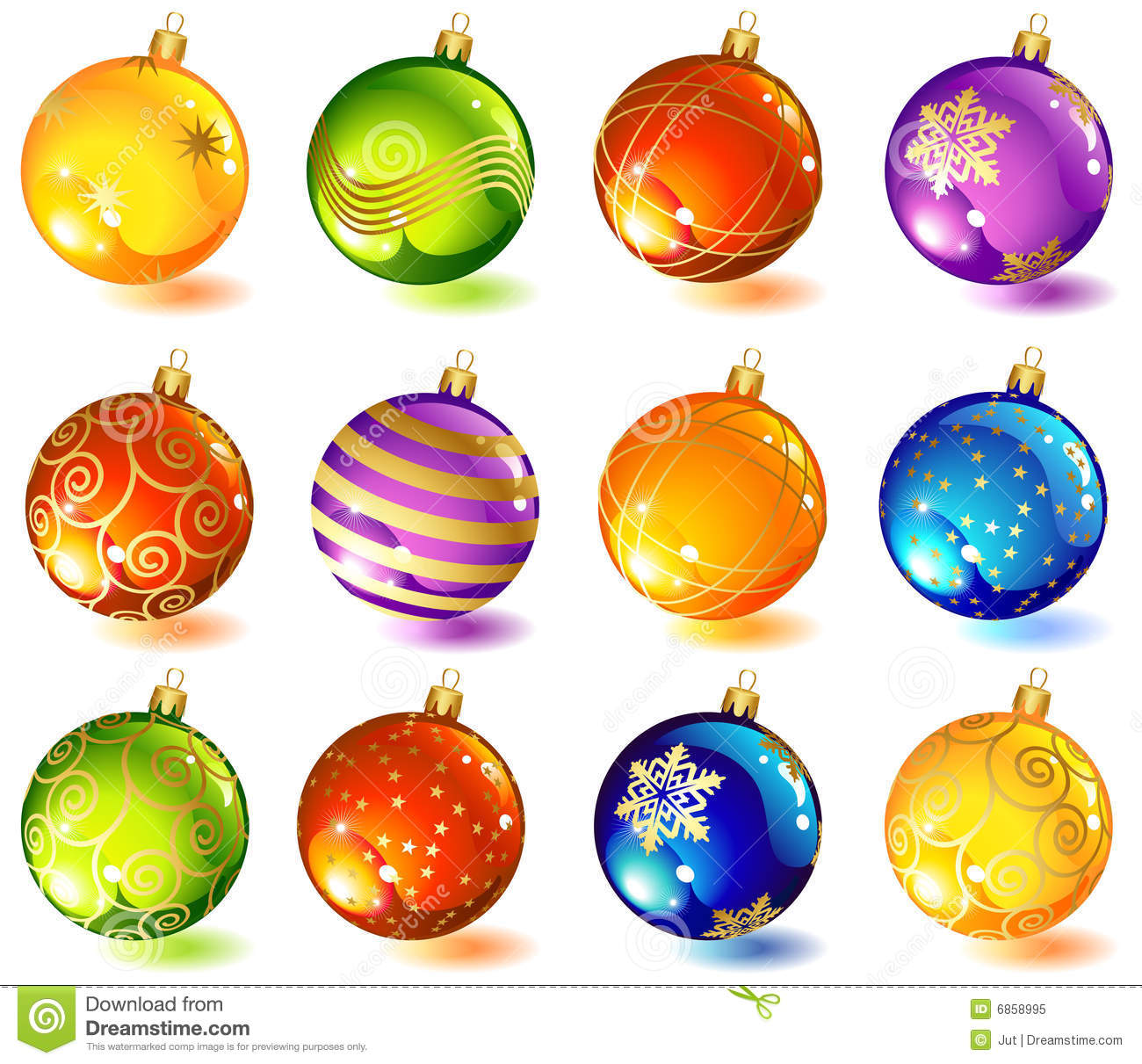 Проверка домашнего задания:- Ребята, дома вы создавали проект «Новогодняя игрушка из подручных материалов». Давайте украсим нашу ёлочку вашими проектами. Выходим для защиты проектов по два человека, называем технику и материалы, из которых создано ваше изделие.Беседа по вопросам:- Как называется ажурное симметричное вырезание из бумаги?Вытинанка (“выцінанка”, “выразанка”, “выразка”, “выстрыганка”, “выбіванка”) – вид народного декоративно-прикладного искусства, ажурный узор, вырезанный из чёрной, белой или цветной бумаги; а также техника традиционного вырезания из бумаги.- Где используют вытинанку?- Какие бывают вытинанки?- Что нужно знать и уметь, чтобы создать красивую вытинанку?2.2. Объявление темы урока и формулирование целей:- Сегодня на уроке созданные вами розетковые вытинанки превратятся в ажурное украшение-подвеску.2.3. Постановка ключевого вопроса:- Что общего у бумажной снежинки и настоящей и чем они отличаются?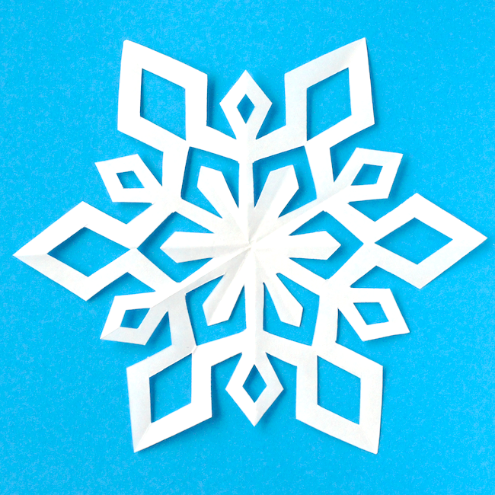 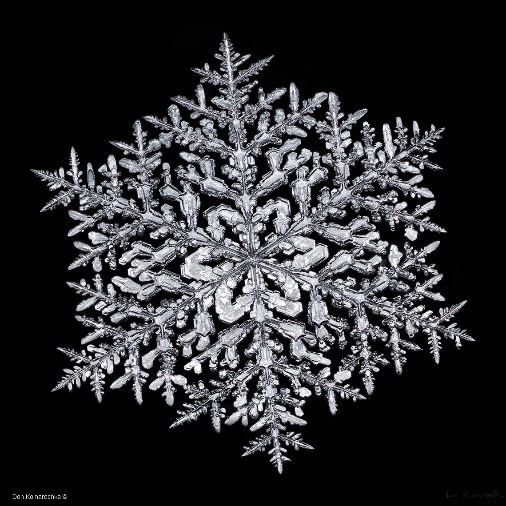 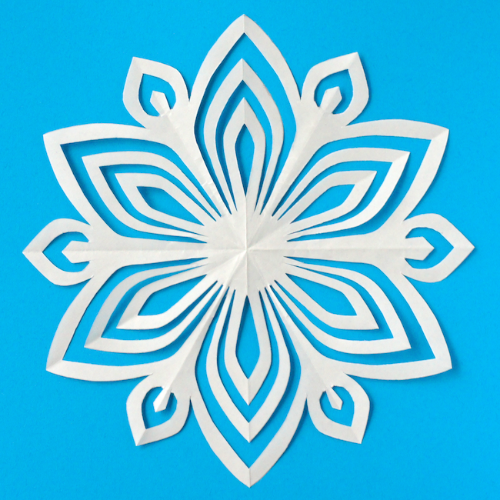 3. Изучение нового материала:	Учебный диалог с опорой на рисунки в альбоме.- Рассмотрите на верхнем рисунке снежинки. Какая снежинка вам нравится больше всего? Почему? Что вам напоминает форма и узор снежинки?- Попробуйте дать название каждой снежинки как художественному произведению.	В прошлом году вы освоили технологию вырезания шестилучевой снежинки. Сегодня будем вырезать восьмилучевые снежинки. Изучите последовательность складывания листа бумаги для создания восьмилучевой снежинки.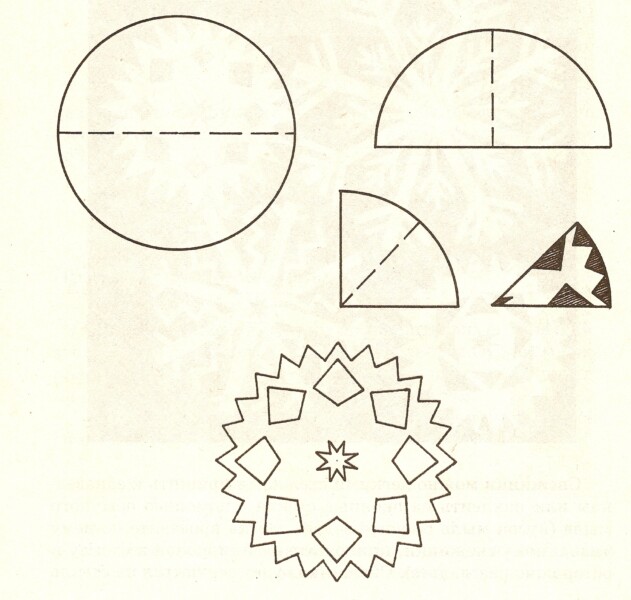 4. Физкультминутка5. Практическая деятельность:5.1. Вводное слово учителя:- Сегодня на уроке вы создадите подвеску, состоящую из трёх картонных кружков – большого, среднего и маленького. Кружки с двух сторон декорируем ажурными снежинками. А потом каждый из вас придумает оригинальное название для своего изделия. Круглые формы вы найдёте в альбоме.- Внимательно рассмотрите технологическую карту создания снежинки на доске и попробуйте рассказать последовательность создания подвески. Что нужно сделать на подготовительном этапе? Чем вы займётесь на основном этапе? Какие действия относятся к заключительному этапу?- А теперь назовите материалы и инструменты, которые вам понадобятся для изготовления подвески. Объясните свой выбор. 5.2. Определение критериев оценки работы учащихся:1) соблюдение правил безопасной работы с инструментами и материалами;2) аккуратность вырезания круглых форм (3 шт.);3) аккуратность приклеивания снежинок на круглые основы по центру;4) наличие отверстий с противоположных сторон круглых форм;5) наличие трёх элементов, соединённых скрепками.5.3. Сообщение алгоритма выполнения работы:1) вырезать из альбома три круглые формы из картона;2) вырезать из альбома бумажные квадраты нужного цвета;3) из каждого квадрата вырезать снежинки разных размеров;4) приклеить снежинки с обеих сторон каждой круглой заготовки;5) сделать дыроколом отверстия с двух противоположных сторон каждой заготовки;6) соединить элементы конструкции с помощью скрепок. 6. Подведение итогов урока:6.1. Контрольно-оценочная деятельность (взаимооценка).6.2. Организация выставки работ учащихся.6.3. Беседа по вопросам:- Как форма и узор снежинки влияют на её образ?- Какие узоры преобладают в изображениях снежинок?6.4. Коллективное формулирование ответа на ключевой вопрос урока (что общего у бумажной снежинки и настоящей и чем они отличаются).7. Рефлексия:- Какие чувства вы испытывали в процессе выполнения работы?- Какие трудности у вас возникали? Почему?- Какие варианты использования бумажной снежинки вы могли бы предложить?Если вы получили положительные эмоции в процессе создания изделия, то приклейте шарик на ёлочку, если - нет, то положите шарик в коробочку.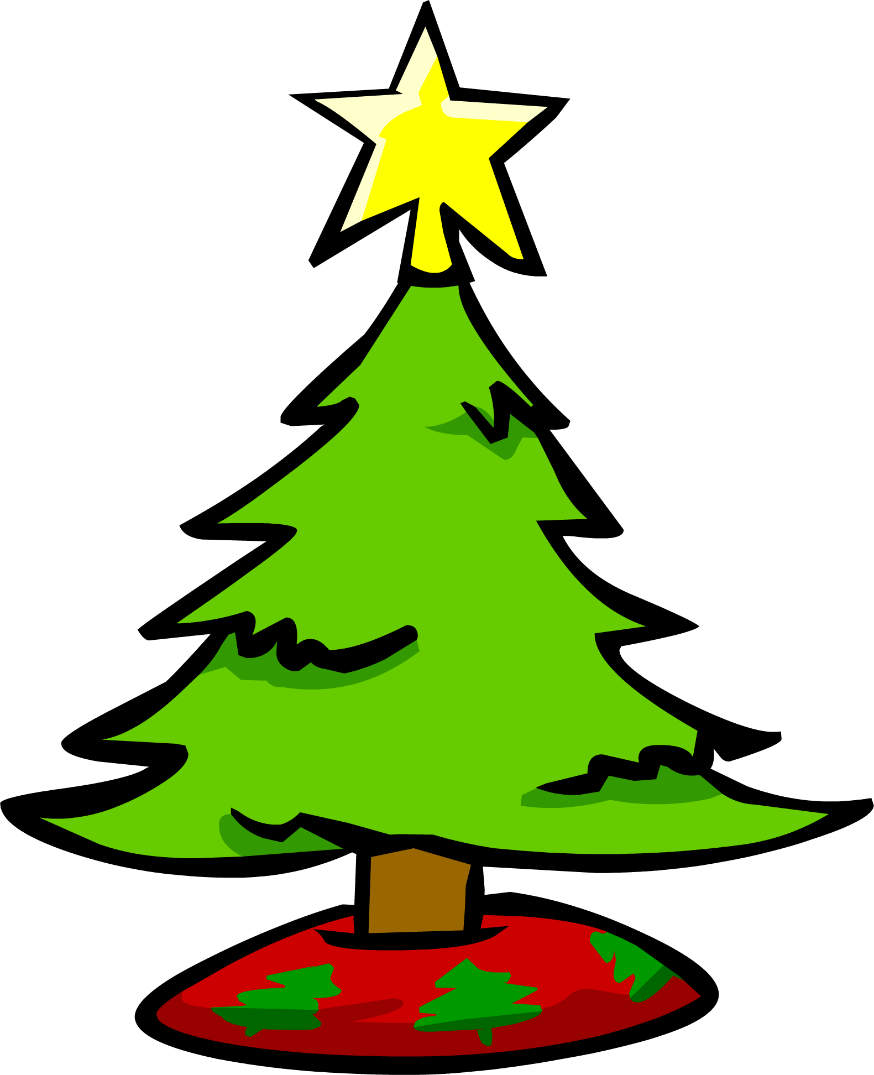 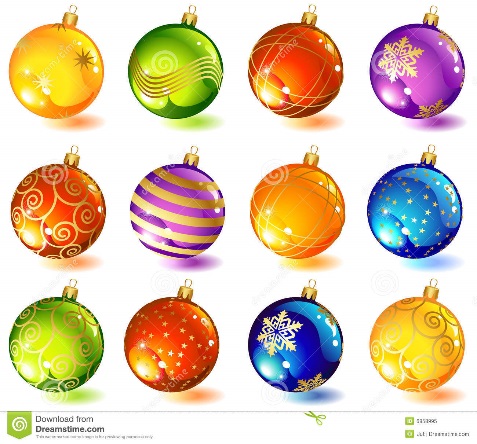 1) вырезать из альбома три круглые формы из картона2) из заготовок сложить и вырезать снежинки 3) приклеить снежинки на синие круги4) пробить дыроколом отверстия 5) скрепить изделие скрепками